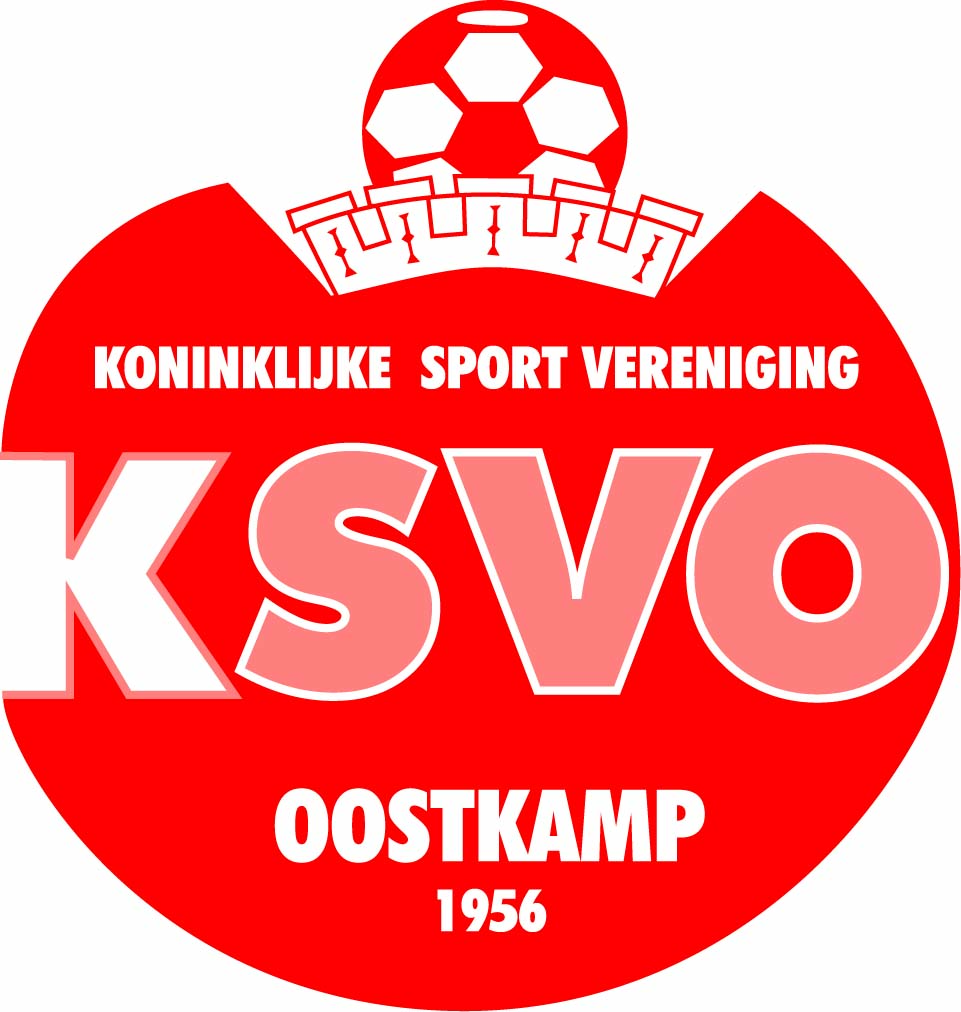 Tornooi Eric LambertU9 – U10 2016 – 2017REGLEMENT KSV OOSTKAMP1. Toegelaten spelers : De spelers die zijn gekwalificeerd voor het deelnemen aan de wedstrijden :Categorie U9 ( geboortejaar 2008 of jonger )Categorie U10 ( geboortejaar 2007 of jonger )2. Aantal spelers : - Categorie U9Er wordt gespeeld met 5 spelers. Er mogen 8 spelers op het wedstrijdblad ingeschreven worden. Alle wedstrijden gaan door op kunstgras.- Categorie U10 Er Wordt gespeeld met 8 spelers.Er mogen 11 spelers op het wedstrijdblad ingeschreven worden.Wedstrijden gaan door op zowel kunstgras als natuurgras (zie wedstrijdschema).3. De wedstrijden : De wedstrijden worden gespeeld gedurende 1 x 15 minuten zonder rust. Er is een algemene klok voorzien. Alle wedstrijden starten en eindigen op hetzelfde moment. Toch geldt steeds het fluitsignaal van de scheidsrechter. 4. Shoot-out : Iedere ploeg doet 1 shoot-out reeks van 8 beurten (U9)Iedere ploeg doet 1 shout-out reeks van 11 beurten (U10)De bal start bij de scheidrechter op het fluitsignaal: 1 keeper in doel die mag uitkomen Er mag enkel een voorwaartse actie gemaakt worden door de aanvaller 5. Eindrangschikking per reeksOm de winnaar te bepalen in de voorronde wordt de volgende rangschikking genomen : 1. meest behaalde punten 2. meest gewonnen wedstrijden 3. doelpuntensaldo 4. meest gemaakte doelpunten De puntenverdeling is als volgt : * de winnende ploeg : 4 punten * de verliezende ploeg : 0 punten * gelijkspel met doelpunten : 2 punten * gelijkspel zonder doelpunten : 1 punt 6. Vervangingen : Er mag doorlopend vervangen worden. De vervanging dient te gebeuren in het midden van het veld nadat de vervangen speler het veld heeft verlaten. De vervangingen zijn doorlopend en zonder verwittiging aan de scheidsrechter. 7. Scheidsrechters : De scheidsrechters worden door K.S.V.Oostkamp aangesteld. 8. Scheidsrechtersbladen : De scheidsrechtersbladen worden door K.S.V.Oostkamp aan het P.S.C. overgemaakt. 9. Toeschouwers : De inkom bedraagt 2 euro. De toeschouwers worden tijdens het tornooi niet toegelaten op de diverse terreinen. Ze  dienen zich op te stellen achter de omheining. 10. Uitsluitingen : Spelers die tijdens de wedstrijd uitgesloten worden met een RODE kaart, blijven voor de rest van het tornooi uitgesloten. Bij het oplopen van een GELE kaart mag deze speler onmiddellijk vervangen worden en kan hij niet meer opgesteld worden tijdens deze wedstrijd. 11.Forfait : Per deelnemende ploeg is 50 euro vergoeding te betalen aan de inrichters. 12. Uitstellen van wedstrijden : De scheidsrechter beslist om ingevolge de reglementaire bepalingen van de K.B.V.B de wedstrijd af te gelasten of te schorsen. 13. Kleuren uitrusting : De thuisploeg past zich telkens aan, overgooiers mogen gebruikt worden, iedere ploeg dient zijn set mee te hebben.14. Tegemoetkoming aan de deelnemende ploegen : Alle deelnemende spelers aan het tornooi ontvangen een aandenken. 15. Verantwoordelijkheid : K.S.V.Oostkamp is verantwoordelijk voor de volledige organisatie van het tornooi.  Bij incidenten kunnen de deelnemende clubs mee verantwoordelijk gesteld worden. 16.Praktische richtlijnen : Bij aankomst dienen de ploegafgevaardigden zich aan te melden op het secretariaat (bovenzaal kantine). Iedere deelnemende ploeg zorgt zelf voor zijn trainingsballen. Na iedere wedstrijd kunnen de ploegafgevaardigden, trainers en scheidsrechters terecht in de receptie voor ontvangst. Wedstrijdblad (zie laatste blad): gelieve vooraf in te vullen en bij voorkeur vooraf dor te mailen aan ksvo.jeugd.bestuur@gmail.com. Dit vergemakkelijkt de administratie.16. Geschillen : Bij geschillen niet voorzien in dit reglement, worden de reglementen van de K.B.V.B. art.89 en VII 59 integraal toegepast. ns K.S.V.Oostkamp de tornooileiding Wedstrijdschema U9:Poule 1: 	Poule 2: Plaatsen: Shoot-out: Wedstrijdschema U9:Poule 1: 	Poule 2: Plaatsen: Shoot-out: Wedstrijdschema U9:Poule 1: 	Poule 2: Plaatsen: Shoot-out: Terreinen:

Velden U9: 
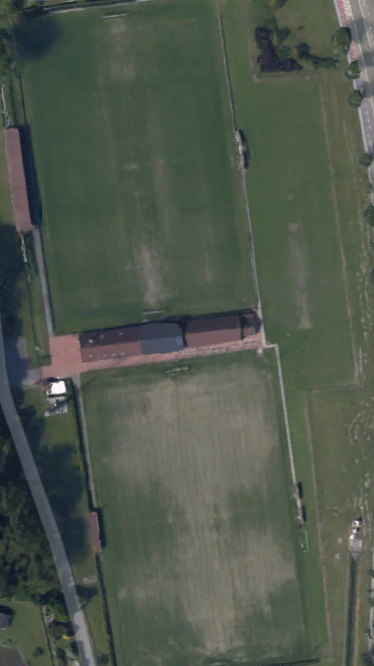 Velden U10: 

V.F.V. – Tornooiblad 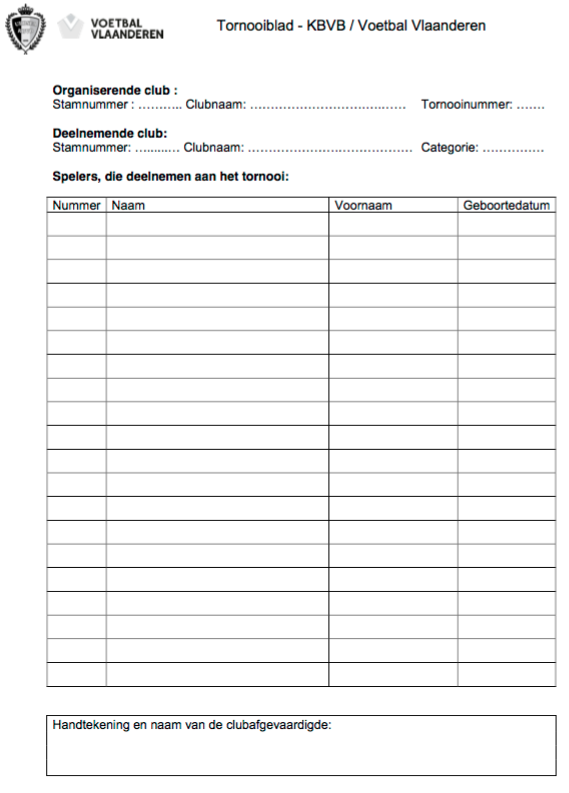 Terreinen:

Velden U9: 
Velden U10: 

V.F.V. – Tornooiblad Terreinen:

Velden U9: 
Velden U10: 

V.F.V. – Tornooiblad Terreinen:

Velden U9: 
Velden U10: 

V.F.V. – Tornooiblad Terreinen:

Velden U9: 
Velden U10: 

V.F.V. – Tornooiblad 